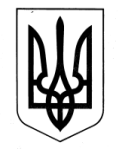 Харківська обласна радаДепартамент науки і освітиХарківської обласної державної адміністраціїКОМУНАЛЬНИЙ ЗАКЛАД «ХАРКІВСЬКИЙ ЦЕНТР ДОСЛІДНИЦЬКО-ЕКСПЕРИМЕНТАЛЬНОЇ ДІЯЛЬНОСТІ  «БУДИНОК УЧИТЕЛЯ» ХАРКІВСЬКОЇ ОБЛАСНОЇ РАДИ»НАКАЗм. ХАРКІВ07.09. 2015	                      				                          № 71Про зміни до розподілу педагогічногонавантаження керівників гуртків КЗ ХЦДЕД «Будинок учителя»на 2015/2016 навчальний рікНа підставі наказу Міністерства освіти і науки України від 15.04.1993 № 102 «Про затвердження Інструкції про порядок обчислення заробітної плати працівників освіти», постанови Кабінету Міністрів України від 30.08.2002 № 1298 «Про оплату праці працівників на основі Єдиної тарифної сітки розрядів та коефіцієнтів з оплати праці працівників установ, закладів та організацій окремих галузей бюджетної сфери» та наказу Міністерства освіти і науки України від 26.09.1995 № 557 «Про упорядкування умов оплати праці та затвердження схем тарифних розрядів працівників навчальних закладів, установ освіти та наукових установ», відповідно до рішення тарифікаційної комісії Комунального закладу «Харківський центр дослідницько-експериментальної діяльності «Будинок учителя» Харківської обласної ради» від   07.09.2015НАКАЗУЮ:Внести зміни до розподілу тижневого педагогічного навантаження 
працівників Комунального закладу «Харківський центр дослідницько-експериментальної діяльності «Будинок учителя» Харківської обласної ради» на 2015/2016 навчальний рік, а саме:1. Доповнити список керівників гуртків закладу рядками такого змісту:1.3. Викласти перелік годин вакансій у такій редакції:Головному бухгалтеру Куртовій О.М.:2.1. Проводити оплату праці педагогічних працівників відповідно до обсягу педагогічного навантаження та встановлених тарифних розрядів.2.2. Врахувати зміни до розподілу педагогічного навантаження педагогічних працівників при складанні тарифікаційних списків.3. Контроль за виконанням цього наказу залишаю за собою. Директор                                                                       			В. Луніна   Погоджено із профспілковим комітетомГолова профспілкового комітету			                       А.В. ПашковаПротокол №   14                   від 07.09.2015 З наказом ознайомлені:Леонова Н.О.Куртова О.М.Темний М.В.№ з/пП.І.Б. керівника гурткаПосадаРозрядТижневе наван-таження39Темний Микола ВасильовичКерівник гуртка «Основи ветеринарної медицини»96Разом педагогічне навантаження керівників гуртків:Разом педагогічне навантаження керівників гуртків:313ВАКАНСІЇ:1Керівник гуртка з поглибленого вивчення англійської мови8112Керівник гуртка «Мистецтвознавство»863Керівник гуртка «Астрономія»944Керівник гуртка «Автоматизація наукового дослідження»8125Керівник гуртка «Юні медики»866Керівник гуртка «Психологічний практикум «Пізнай себе»88Разом вакансії:Разом вакансії:47